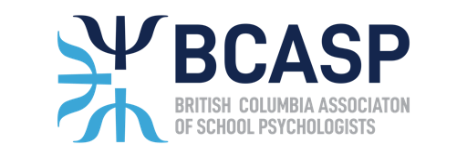 FORM 1:  APPLICATION FOR BCASP CERTIFICATION FROM NORTH AMERICAN UNIVERSITY WITH 1200 HOUR INTERNSIPDate of Application: _____________________________________ Name:	________________________________________________   Gender:  _____________________Address: _____________________________________________________________________________		Street					City				Postal CodeTelephone:   Home: _____________________________	Work: _________________________________Email: _________________________________________Please confirm the following documents are enclosed.  Applications will not be reviewed until they are complete.     Non-Refundable Application Fee ($100) payable to BCASP and valid for 3 years   Cheque or money order enclosed        Send via e-transfer to: secretarytreasurer.bcasp@gmail.com          Transcripts that shows your degree is conferred     FORM 2: Explanation of Professional Qualifications     Proof of Canadian Citizenship, Landed Immigrant or Work Visa      Evidence that at least 600 hours of your internship was completed in a school setting.  Name of school and supervisor including phone number: ________________________________________________________________________________________     FORM 4:  Verification of Employment Status (if you have a job – if you do not then your file will be reviewed and a letter of eligibility will be written for potential employers)     Criminal Record Check	   Enclosed       being send directly to BCASP     FORM 3:  Two Professional References (either send directly by referees or attached in sealed envelope signed on the seal by the referee)	Reference 1:  ___________________________________________________________________			Name,  position and address	Reference 2: ____________________________________________________________________			Name,  position and address     PRAXIS – II results:	   Included	   being send directly to BCASP from ETSNotes:Applications will NOT be processed until ALL required items have been received by the BCASP Membership Secretary103-522 Edmonton Ave.  Penticton, BC, V2A 2H2